Advanced Placement World HistoryTop 424 Vocabulary TermsDirections:  Use this list to create your flash cards.  It is best to use 5 x 7 inch ruled (with lines,) cards.  Write the vocabulary term in bold PRINT on the front side, and the definition on the other.  Leave space on the card to additional information given in class or gained through your readings.  Perhaps, it is best to hand write your cards; yet, for the sake of expediency, you may opt to print this out, cut and paste (tape) the text onto the cards.TermsDefinitionsAbbasids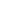 Dynasty of caliphs who ruled and increasingly fragmented Islamic state from 750-1258, eventually becoming
little more than figureheads.Abolitionist movementa religious, ethical, and economic international movement that between 1540 and 1860 that argued for freedom of all peoplesAdam Smiththe notion that economies are moved by an "invisible hand" that creates natural boom and bust cyclesAfrican National CongressSouth African political organization founded in 1912 to defend (black) African interests; became the ruling political party after the 1994 elections.Age Setamongst the Masai, a group of boys united by a common initiation ceremony, who then moved through the various age grads or ranks of Masai life.Agriculturally Based Economiesthe traditional economies based on human labor systems and small scale production located in non-industrialized locations eg: textile production in India, pottery production in the Ottoman empireAl-AfghaniA Muslim thinker in the 1850's who argued that the Muslims needed to become more open, scientific, and borrow technology also advocated the notion of pan-Islamic unityAliCousin and son-in-law of Muhammad; one of the orthodox caliphs; focus for the development of Shi'ism.AllahLiterally, The God, he is the sole deity in the Islamic faith. This is, Muslims claim, the same God as the Jewish and Christian God.AlphabeticA form of writing that uses symbols that stand for sounds (created by the Phoenicians).American Declaration of Independencesigned in 1776 this document claims, based on the notions of the Social Contract Theory, independence form Brittan for the Colonies of North AmericaAmerican Trade WebA term used to describe the network of tade that linked parts of the pre-Columbian Americas; much less intense and complete than the old world systems.Amritsar MassacreHappened in India in which British soldiers hearing a meeting of 15,000 to 20,000 Indian nationalists had assembled, fired into the crowd which included men, women, and children. Seen as a decisive step towards Indian Independence.AnimismA belief in the existence of many spirits and demons which are found in the natural world.AntiglobalizationMajor international movement that protests the development of the global economy on the grounds that it makes the rich richer and keeps the poor regions in poverty while exploiting their labor and environments.ApartheidAfrikaans term literally meaning "aparthood"; system that developed in South Africa of strictly limiting the social and political integration of whites and blacks.Arabic NumeralsIndian numerical notation brought by the Arabs to the West.Arabic NumeralsIndian numerical notation brought by the Arabs to the West.AristocracyAre the people considered to be in the highest social class in any given society.AristotleA student of Plato and teacher of Alexander the Great, good example of Greek rationalism, who developed logic and scientific reasoning in the Western sense through the use of (physical or empirical) observable data.ArtisansThe class of people who make objects in any given society.AryansIndo-European pastoralists who moved into South Asia (India) about the same time of the collapse of the Indian River Valley Civilization c.a. 1500 BCE.AshantiThe Ashanti went from being a tributary state to a centralized hierarchical kingdom through the use of Western gun technology; slave state.AshokaGreatest Mauryan ruler (268-232 BCE). He gained all but the southern tip of India through conquest. He converted to and greatly promoted Buddhism.AtaturkPostwar leader of Turkey who launched sweeping reforms, including women's suffrage and a Latin-based alphabet, established the first "modern" Islamic state.Atlantic CharterDocument that sealed the alliance between Britain and the USA after WWII, in it Britain was made to include the phrase "right of all people to choose the form of government under which they live." This helped lead to the decolonization movementAtlantic CivilizationsIs the world created as the result of the convergence in the Atlantic basin of Europeans, Africans, and Native Americans.Atlantic Sea CurrentsThe key to cracking the voyage to the Americas. The Atlantic basically take a vessel from Western Europe and deposit it in the West Indies (Caribbean).Augustus Caesar(36 BCE - 14 BCE) Grandnephew of Julius Caesar who restored order to Rome after a century of political chaos; he assumed the title Augustus and instituted a monarchial government in which the emperor was dictator, chief military general, and chief priest; first emperor of Rome.AxiumA kingdom in Africa close to the Golden Horn that was tribute based in its centralization of authority. It creates a lasting Christian presence in Africa.Ayatollah KhomeiniImportant Shia ayattolah (advanced scholar of Islamic law and religion) who became the leader of Iran's lslamic revolution and ruled Iran from 1979 until his death in 1989.AztecsThe Mexica; one of the nomadic tribes that penetrated into the sedentary zone of Lake Texcoco, eventually rose to power and controlled the area by c1375 CEBan ZhaoA Han Chinese woman who wrote lessons for women in attempt to both define and extend the roles of
women. She counseled that women should be modest and educated.BandsSocial organization used by hunter-gatherer societies with associations of families not exceeding 25 to 60 people.BantuAn African language family that started in western Sub-Saharan Africa and eventually became the dominant culture of Sub-Saharan Africa around 3,000 BCE thanks to their agricultural techniques and ironworking prowess.BatuGrandson of Chinggis Khan and ruler of the Golden Horde; invaded Russia in 1236.BedouinNomads of the Arabian Peninsula with a culture based on herding camels and goats.Berlin WallWall constructed by East German authorities in 1961 to seal off East from the West; it was breached on November 9, 1989. Another act of Nazi fascism.Bhagavad-GitaThe great Hindu epic poem in which salvation is tied directly to caste obligations.BhaktiGaining popularity in the 13-19th centuries In Hinduism Bhakti is religious devotion in the form of active, personal, involvement of a devotee in worship of the divine; sidestepping the traditional Brahman led rituals.Bi Sheng11th-century artisan; devised technique of printing with movable type; made it possible for China to be the most literate civilization of its time.Black DeathThe name given to a massive epidemic that swept Eurasia in the 14th Century CE.BodhisattvasBuddhists who attained nirvana and returned to the earth (reincarnated) to aid followers in their quest to extinguish desire and thus gain nirvana.Boer War(1899-1902) Fought between the British and Afrikaners; British victory and postwar policies left the African population of South Africa under Afrikaner (British in Africa) control.BolsheviksThe socialist Marxist group that eventually united desperate revolutionary groups in Russia 1917, took control of the new government and established the Soviet Union, led by Lenin.BorobudurThe largest Buddhist monument over built. It is in Java, built in the 9th century CE and is an outstanding example of cultural syncretism.Bourgeoisieare terms that describe a historical range of socio-economic classes. In the Western world, between the late 18th century and the present, the bourgeoisie are a social class "characterized by their ownership of capital, and their related cultureBreech loading rifleis a firearm in which the cartridge or shell is inserted or loaded at the rear of the barrel, the opposite of muzzle-loading. These were mass produced and allowed a major reduction in reloading time.Bretton Woods SystemNamed for a conference held at Bretton Woods, New Hampshire, in 1944, this system provided the foundation for postwar economic globalization, including the World Bank and the International Monetary Fund; based on the promotion of free trade, stable currencies, and high levels of capital investment.BrhaminThe Indian priest/educator cast, it is the highest casteBuddhismGenerally seen as a reform movement out of Hinduism; Buddhists accept reincarnation, karma, and dharma but rejects the caste system. Buddhists seek to eradicate suffering.BureaucracyIs the organizational structure, which supports and implements the policies which come from leaders whoever they might be.BushidoThe "way of the warrior" A Japanese notion regarding the virtues of the samurai: bravery, loyalty, development of martial arts, and death before dishonor.Byzantine EmpireSuccessor to the Roman Empire in the eastern Mediterranean. It was artistically creative and active in trade. Its emperors, especially Justinian, tried to revive the heritage of Rome throughout its previous territory but failed. Seat of the Orthodox Christian faith.CaliphThe successor to Muhammad as head of the Islamic community.CaravelA small, highly maneuverable ship developed in the 15th century by the Portuguese to explore along the West
African coast and into the Atlantic Ocean. The lateen sails gave her speed and the capacity for sailing into the wind.Caribbean piracyAn excellent example of the competition over early modem trade routes that exists in early modern period as piracy moves to a global scale.Cash CropsAre crops are grown for cash; sugar, tobacco, cotton, etc.Caste SystemSocial relationship developed on a large scale uniquely in India. Five major castes regulated social status and work roles. It grew more complex under the Gupta and over time developed into a multitude of sub castes. It governed society more than any political body.Catholic ChurchBranch of Christianity established in 1054 and establishes itself in Western Europe. Noted for its separation from the political sphere, celibacy in its clergy, and instance of the bishop of Rome, or pope, as its ultimate authority in Christian belief and practice.Catholic Counter-ReformationAn internal reform of the Catholic Church responding to Luther's criticism in which they clarified doctrine, corrected abuses, and corruption; embraced salvation through ceremonyCentralizedA powerful single point of rule, think the king/monarch has all the power.ChabiInfluential wife of Kubilai Khan; demonstrated refusal of Mongol women to adopt restrictive social conventions of Confucian China.ChanganCapital of Tang dynasty; population of 2 million; larger than any contemporary world city.Charles CornwallisBritish official who reformed East India Company corruption and brought it under the control during the 1790s.ChiefdomA system of government in which the leader relies on generosity, ritual status, or charisma rather than force to win obedience from his people.ChinampasBeds of aquatic weeds, mud, and earth placed in frames made of cane and rooted in lakes to create "floating islands"; system of irrigated agriculture used by Aztecs.Chinese RevolutionLong revolutionary process in the period 1912 - 1949 that began with the overthrow of the Chinese imperial system and ended with the triumph of the Communist Party under the leadership of Mao Zedong.Chinggis Khanborn in 1170s; elected supreme Mongol ruler (khagan) in 1206; began the Mongols' rise to world power; died 1227. Also instituted the all important technological exchanges amongst the Mongol peoplesChu Noma style of writing adapted from China to Vietnam. It became the basis for the development of an independent national literature.City StateA style of government in which the city is totally or mostly independent of any other form of rule.Civil Service ExamThe test that allows people who pass it to enter the bureaucracy; China was the first adopter in human history.CivilizationThe word "civilization" comes from the Latin term for "city." Include the creation of formal states, writing, cities, and monuments characterize civilizations.Cold WarA war without direct conflict between the USA and Britain on one side and the USSR and the Eastern block on the other. It is cold because there is no direct war 1950-1989.Collapse CyclesGenerally when a new dynasty begins that dynasty is interested in maintaining its power, and as a result it tends to be very effective. However, as time goes on, the decedents of that ruler are often less and less fit to rule, due to a variety of factors. As a result, that weak dynasty is generally replaced by a more "fit" ruler and the cycle starts again.CollectivizationProcess of rural reform undertaken by the communist leadership of both the USSR and China in which private property rights were abolished and peasants were forced onto larger and more industrialized farms to work and share the proceeds as a community rather than as individuals.Colombian ExchangeThe massive transatlantic interaction and exchange between the Americas and Afro-Eurasia that began in the late 1400s.ColonyA country or area under the full or partial political control of another (mother) country, typically a distant one, and is often occupied by settlers from the mother country.Command EconomyWhen a government directs the economy/production of a country examples include the Five-Year Plans of the USSR and the Great Leap Forward.CommercializationIs the process for making an object or exploiting only for profit.ConfucianismDeveloped by Confucius states that the keys to life are devotion and love within the family and a strict maintenance of order between those members, including a ritual focus on, propriety, etiquette, etc. Also one should be honest, and practice humaneness towards others; the highest Confucian virtue is loyalty to the state.ConquistadoresSpanish conquerors of Native American lands, most notably the Aztec and Incan empires.ConstantineRoman emperor who's conversion to Christianity in ca 325 BCE paved the way for the triumph of Christianity in Europe.ConstantinopleCenter of the Roman Empire after 312 C.E., established by the last strong emperor, Constantine. It fell in 1453 to the Ottoman Empire.CreolesSpaniards bom in America.CrusadesModern term meaning "ventures of the cross" often used to describe the "holy wars" waged by Western Christendom from 1095 till the end of the postclassical period.Cult of the SaintsThis describes a particular popular personal devotion or abandonment to a particular saint or saints
again side stepping the clergy.Cultural RevolutionInitiated by Mao Zedong in 1965 to restore his dominance over the pragmatists; disgraced and even killed bureaucrats and intellectuals; called off in 1968. This led to the eventual destruction of the Chinese Command Economy.Cyrillic AlphabetAlphabet named after Saint Cyril who crated it and then used it to help convert the Slavs to Christianity.Cyrus the GreatMost famous Persian emperor, (557 - 530 BCE) who controlled land and peoples across the northern Middle East and into northwestern India.DaoismA spiritual alternative to Confucianism founded by Laozi that emphasized the harmony in nature and life. True understanding comes from withdrawing from the world and contemplating nature.DecentralizedWhen more power tends to exist amongst the aristocracy instead of the king/monarch/centralized government.DeismBelief in a divine beine who created the cosmos but who does not intervene directly in human affairs.Delhi SultanateThe Islamic kingdom set up in northern India c. 1000 CE, they generally persecuted the Hindus, they would rule here until the coming of the Mongols c. 1300, CE.Democracy in AfricaSome democracies established in the wake of decolonization in Africa proved to be fragile and often fell to military coups or were taken over by single-party authoritarian systems; Africa's initial rejection of democracy has sometimes been taken as a sign that Africans were not ready for democratic politics or that traditional African culture did not support it.Deng XiaopingLeader of China from 1976 to 1997 whose reforms beginning in 1979 essentially dismantled the communist elements of the Chinese command economy created by Mao Zedong, while retaining authoritarian controls over the political and social structures of China.DependentPart of an economic theory that designates the areas that produce raw goods.Developed NationsWhat the "core nations" of the 18th and 19th centuries have generally become. Generally they have a high income per capita and high gross domestic product (GDP), they also tend to be industrialized and produce well made manufactured goods. (The new term for core nations).Developing NationsNations outside the capitalist industrial nations of the first world and the industrialized communist nations of the second world; generally less economically powerful, but with varied economies; usually tend to produce raw materials and poorly made manufactured goods. (The new term for dependent nations).DharmaA Hindu/Buddhist concept that was a guide to living in this world and at the same time pursuing spiritual goals. According to dharma a person should accept and live within ones caste. Although the Buddhist notion of dharma is that one should seek to decrease suffering.DhimmisProtected peoples in Islamic rule, non-Muslims who were allowed to worship in return for paying special taxes.DhowsShip with lateen sails and raised deck at the stern; used along the coasts of east Africa and the Middle East.DhowsShip with triangular sails and raised deck at the stern; this allows them to sail into the wind more effectively. Used
along the coasts of east Africa and the Middle East.DiffusionThe gradual spread of ideas, religious traditions, food, etc. without extensive population movement.Diocletian and ConstantineStrong emperors toward the end of the Roman Empire who tried with some success to reverse the tide of its ultimate fall. Diocletian divided the Empire and Constantine moved the capital away from Rome and allowed freedom of worship for Christians.Direct DemocracyA government based on the rule of the vote of the people (Athens).DomesticationThe taming and changing of nature to benefit human kind.DynastyA ruling family, often but not exclusively associated with China.Emperor WendiAs a Buddhist, he encouraged the spread of Buddhism through the state.EmpireWhen an ethnic group rules another ethnic group.Empress Wu(r. 690-705 C:E) Chinese, an ardent supporter of Buddhism and the only woman to ever rule China. supported by Buddhists and other scholars and even though upon her death there was a backlash against women by the
confucian shi; Wu is nonetheless an amazing
example of a woman in China breaking through traditional Confucian suppression.End of The Last Ice AgeA process that began 14,000 BCE and ended about 10,000 BCE. This environmental change created a climate that was similar to our own, notably hotter and drier that led to an increasing human population.Era of Warring States(402 - 201 BCE) Time period between the Zhou and Qin dynasties in which regional rulers formed independent armies and reduced emperors to little more than figureheads, Confucianism developed.EthiopiaA Christian kingdom in the highlands of eastern Africa.EunuchsA castrated man in charge of a harem or high officer of a court of emperor.EunuchsIs a person born male who does not reproduce Usually these individuals were used by the aristocracy to watch over the household and as such couold hold quite a large ammount of power.European Economic CommunityThe EEC (also known as the Common Market) was an alliance formed by Italy, France, West Germany, Belgium, the Netherlands, and Luxembourg in 1957 and dedicated to developing common trade policies and reduced tariffs; it gradually developed into the European Union.European Enlightenment18th century movement that applied the ideas ofthe Scientific Revolution to human affairs like governments. Noted for its commitment to open-mindedness and belief knowledge can transform human society.European Renaissancea "rebirth" of classical learning that is most often associated with the cultural blossoming of Italy is the period 1350-1500 and included Greek learning and growing secularismEuropean Scientific RevolutionIs associated primarily with the 16th and 17th centuries during which new ideas and knowledge based in observational information and laid the foundations for modern science.Factory SystemIntensification of all of the processes of production at a single site during the Industrial Revolution; involved greater organization of labor and increased discipline.Fall of Constantinople(1453) Constantinople fell to the Ottoman empire as the last vestiges of the Roman empire was swept awayFascismCreated in Italy by Mussolini and expanded in Germany by Hitler, this political and economic movement promoted ultra nationalist/racist socialist programs combined with authoritarianism.Fertile CrescentIn between the Tigris and Euphrates rivers in the Middle East, the site of the first development of settled agriculture.FeudalismRelationships among the military elite during the Middle Ages; greater lords provided protection to lesser lords in return for military service.Fidel CastroRevolutionary leader of Cuba from 1959 to 2008 who gradually turned to Soviet communism and caused the Cuban Missile Crisis. This took place after the Chinese Revolution. Castro, Lenin, and Stalin all ruled under communism.Filial PietyThe honoring of one's ancestors and parents; a central component of Confucianism.Five pillarsThe obligatory religious duties for all Muslims: profession of faith, prayer, fasting during Ramadan, zakat, and hajj (pilgrimage to Mecca).Five-Year PlanState planning of industrial production in the Soviet Union implemented by Stalin before WWII, it worked and the USSR industrialized but there were many deaths as a result of poor worker conditions.Flying MoneyChinese credit instrument that provided vouchers to merchants to be redeemed at the end of a venture; reduced danger of robbery; an early form of currency.Foot bindingMale-imposed practice to mutilate women's feet in order to reduce size; produced pain and restricted movement; helped to confine women to the household.French Declaration of the Rights of Man and CitizenThe declaration defines a single set of individual and collective rights for all men. These rights are held to be universal and valid in all times and places.Galileo GalieiWas an Italian scientist who made improvements to the telescope and thus came to disprove the notion of
geocentricism.Ghana, Mali, SonghayA series of important states that developed in western and central Sudan in the period 500-1600 CE in response to the trans-Saharan trade routes.GlasnostMikhail Gorbachev's policy of "openness," which allowed greater cultural and intellectual freedom and ended most censorship of the media; the result was a burst of awareness of the problems and corruption of Lenin and Stalin's Soviet system.Global WarmingA worldwide scientific consensus that the increased burning of fossil fuels and the loss of trees have begun to warm the earth's atmosphere artificially and significantly, causing climate change and leading to possibly catastrophic results if the problem is not addressed.GlobalizationTerm commonly used to refer to the massive growth in international economic transactions from around 1950 to the present.Gold StandardIs a monetary system in which the standard economic unit of account is a fixed weight of gold. Meaning each cash note is backed by an amount of gold printed on the cash note.Golden HordeOne of four regional subdivisions of the Mongol Empire after the death of Chinggis Khan; conquered and generally terrorized Russia during the 13th and 14th centuries.Grand CanalGreat canal system begun by Yangdi; joined the Yellow River region to the Yangzi basin, responsible for massive population growth in ChinaGreat DepressionWorldwide economic depression that began in 1929 with the New York stock market crash and continued in many areas until the outbreak of World War II.Great Leap ForwardMajor Chinese initiative (1958-1960) led by Mao Zedong that was intended to promote small-scale industrialization and increase knowledge of technology; in reality, it caused a major crisis and exacerbated the impact of a devastating famine. Before Deng Xiaoping came into the picture, twenty million died?Great PurgesAlso called the Terror, the Great Purges of the late 1930s were a massive attempt to cleanse the Soviet Union of supposed "enemies of the people"; nearly a million people were executed between 1936 and 1941, and 4 million or 5 million more were sentenced to forced labor in the gulag. This system was supported by Stalin and LeninGreek and Roman SlaveryIn the greek and Roman world slaves weri captives form war eventually the Romans became dependent on slavery as a labor system. Slavery is a very inefficient economic model.Green MovementPolitical movement and party that arose in several western European, Political movement and party that arose in several western European nations in the 1970's that opposed unfettered free market economies and unchecked industrial pollution.GuildsAssociations of workers in the same occupation in a single city; stressed security and mutual control; limited membership, regulated apprenticeship, guaranteed good workmanship, discouraged innovations; often established franchise within cities.Guns or ButterA notion about the relationship between a nation's investment in defense (guns) and civilian (butter) spending.GuomindangThe Chinese Nationalist Party led by Chiang Kai-shek from 1928 until its overthrow by the communists in 1949. They sought to destroy Mao Zedong's China, similar to the opinions of Deng Xiaoping.GuptaDecentralized Indian Empire began in 320 CE and provided two centuries of political stability. This is South Asia's golden age. Overturned in 535 CE by invading Huns.GurusHindu mystics connected with the Bhakti cults, who gathered disciples around themselves; not beholden to any authority but themselves.HadithsTraditions of the prophet Muhammad.Han Dynasty(202 BCE - 220 CE) Followed the Qin dynasty, but utilized Confucian notions and established civil service exams that led to a professional bureaucracy in an attempt to achieve balance and support the Mandate of Heaven.HangzhouThe capital of the Song dynasty; it had over a million people!Hawaiian Empirean example of a non-Western non-industrial empire that forms on the periphery of Japanese and European empire systemsHernan Cortes(1485 - 1547) Led expedition of 600 Spanish soldiers to coast of Mexico in 1519; conquistador responsible for defeat of Aztec Empire; captured Tenochtitlan.HieroglyphicA form of writing that uses pictures to describe words.HinduismThe religion of India's majority, developing at first in the Vedic and Epic ages. Hinduism has no single founder or central holy figure, unlike all other major religions. Very decentralized!HindutvaFundamentalist Hindu movement that became politically important in India in the 1980s by advocating a distinct Hindu identity and decrying government efforts to accommodate other faith groups.Holy Roman EmpireTerm invented in the twelfth century to describe the empire based in Germany. Not holy, Roman, or even an Empire.Homo SapiensUs the modern human that developed into beings just like us around 60,000 years ago.House of WisdomAn academic center for research and translation of foreign texts that was established in Baghdad in 830 CE.HuleguGrandson of Chinggis Khan and ruler of Ilkhan khanate (the Middle East); captured and destroyed Abbasid Baghdad, but then settled down and merged with the populationHungarian RevolutionOr Uprising of 1956, was a spontaneous nationwide revolt against the government of the USSR and its' imposed policies. Against the policies of Stalin and LeninHunting & GatheringPreindustrial state in which members use a combination of hunting and gathering to acquire food, usually nomadic.Ibn BattutaA famous 14th century CE Muslim traveler, who visited much of the Islamic world, and wrote an account of what he saw.Ibn Khaldounrecognized as one of the greatest philosophers to come out of the Muslim world. Best known for his social conflict theory that claims that when a new ruling dynasty comes to powerIconsImages of religious figures venerated by Byzantine/Orthodox Christians; they become a way to communicate with God.IdeographicType of written communication in which symbols are used to represent concepts; typical of Chinese writing.Imamsln Shia Islam leaders with high religious authority, must be descended from one of the Twelve imams of early
Shia lslam, based off of Ali and his descendants.Imperial AcademiesChinese schools offering free education to all men that focused on Chinese, philosophy, history, literature, art, and mathematics. At the end of their studies the students were given an exam and ifthey passed they became a Shi.Import Substitution IndustrializationCut off from supplies it had imported from the West during WWI the Great Depression and WWII, Latin America began to industrialize.Inca SocialismAn interpretation describing Inca society as a type of utopia; image of the Inca Empire as a carefully organized system in which every community collectively contributed to the whole.Indian National CongressFounded in 1885 with the objective of obtaining a greater share in government for educated Indians, the Indian National Congress was initially not opposed to British rule, but this changes and the INC became the major force for decolonization in IndiaIndian Ocean Trade NetworkThe worlds largest sea-based system ofcommunication and exchange before 1500 CE.
lnterestingly not only y luxury goods were taded but also ideas and crops.Indian Rebellion(1857-1858) Massive uprising of much of India against British rule; also called the Indian Mutiny or the Sepoy Mutiny from the fact that the rebellion first broke out among Indian troops in British employ.Indira GandhiIndian woman who became the first female leader of India; she is typical of female politicians in that they are usually connected to previously important men.Indulgencesa forgiveness of sin that is granted to a person only by the pope, at first given only for a crusade, later greatly expanded.Industrial RevolutionSeries of changes in economy of Western nations between 1740 and 20th century that replaced animal labor with machine laborInformal Empiredescribes the areas that were dominated by Western powers in the nineteenth century but retained their own governments and a measure of independence, China and LAIntensificationThe process of getting more in return for less. For example growing more food on a smaller plot of land.InvestitureA formal conferring of power to clergy usually with robes or other Christian symbols. This endows priests with the ability to "save" and convert people.IrrigationThe expansion of river or water systems that allows for the growing of crops in places where it was previously not possible.Isaac NewtonEnglish scientist (1643-1727) created the modern disciplines of physics and calculus.Isandhlwana(1879) Zulu defeat of a British army; one of the few indigenous victories over 19th-century European armies.IslamWorld religion that developed in the Middle East after 622 C.E. Key notion is Surrender to the will of God which leads you to salvation.Islamic RenewalLarge number of movements in Islamic lands that promote a return to strict adherence to the Quran and the sharia in opposition to key elements of Western culture.IsraelEstablished in 1948 in Palestine by UN mandate, Jews displaced Palestinians and Arabs thus creating a long running argument between Arab, and the Palestinians and the Israelis and their western allies.Jamaica LetterWritten by Simone Bolivar, in this letter he argues that liberty should come to Latin America but before true freedom can be experienced, there should be a period of transition in which a dictator should rule.Janissary CorpsWere infantry units that formed the Ottoman sultan's household troops and bodyguards, undermined the
power of the aristocracy as these troops worked for the sultan.JatiA subset of the Indian cait system, Focusod on specific occupationally based places in society; most if not all Hindus fell into this system of division. Jati were very exclusive, but they tended to offer a measure of social stability.Jesus of NazarethJewish teacher who preached reforms in Judaism. His followers believed him to be the Messiah, the savior sent by God to redeem humanity. Over time, his disciples spread Jesus' message of compassion and piety throughout the Roman Empire. Key to salvation is love and forgiveness.JihadAn Islamic term used for holy war waged to purify, spread, or protect the faith.JingoismWarlike nationalist sentiment spread to and among the population by their government through propaganda.JinshiTitle given students who passed the most difficult examinations; became eligible for high office.JizyaHead tax paid by all non-Muslims in Islamic lands.John Lockewidely known as the father of Liberalism and supporter of Social Contract TheoryJoint-Stock CompanyIs a type of corporation or partnership involving two or more individuals that own shares of stock in the company, allows for the legal of individuals from legal suit and the ability to raise more capital via a stock sale.JunksChinese ships equipped with watertight bulkheads, stern-post rudders, compasses, and bamboo fenders; dominant force in Asian seas east of the Malayan peninsula.Ka'baRevered pre-Islamic shrine in Mecca; incorporated into Muslim worship said to be the house of Hagar and
Ishmael.Kamisacred spirits of Japan, it combines with ancestor worship to create ShintoismKaozhengA notion of "researched based evidence" hat occurred in China as a foil to Neo-Confucian orthodoxy.KarmaA Hindu/Buddhist concept that occurs when one follows ones dharma. If one gets enough of it one will receive a reward...of sorts.KhadijahFirst wife of Muhammad who was the widow of a wealthy merchan! demonstrates importance of women in
Islam.KhedivesControlled Egypt by 1811; began a modernization process based on Western models but failed to greatly change Egypt.KievCommercial city in Ukraine established by Scandinavians in 9th century; became the center for Kievan Rus, a kingdom that flourished until the 12th century; Orthodox, and influenced by Byzantium.Kubilai KhanGrandson of Chinggis Khan; conquered China; established Yuan dynasty in 1271. Reamined separate from the ChineseLaoziFounder of Daoism.League of NationsInternational peacekeeping organization created after World War I; first proposed by U.S. president Woodrow Wilson as part of his Fourteen Points.LegalismPhilosophy that gained ground during the Zhou and was dominant during the Qin dynasty which was rooted in the belief that laws should replace morality and a ruler must provide discipline to maintain order.LeninAdopted name of Vladimir Ilyich Ulyanov (1870-1924), the main leader of Russia's communist revolution and head of the Soviet state from 1917 until his death. Stalin took control after his death. Lenin is famous for leading the *Russian Revolution"Leopold II of BelgiumLeopold is chiefly remembered as the founder and sole owner of the Congo Free State, a private project undertaken on his own behalf. He ran the Congo brutally extracting a fortune from the Congo, by forcing the population to collect sap from rubber plants. His harsh regime was directly or indirectly responsible for the death of millions of peopleLiberalismis the belief in the importance of liberty and equal rights. Liberals espouse a wide array of views depending on their understanding of these principles, but generally liberals support ideas such as: free speech, free and fair elections, human rights, capitalism, and freedom of religion.Liberation TheologyChristian movement that is particularly active in Latin America and that argues the need for Christians to engage in the pursuit of social justice and human rights.Liquid CapitalMoney or goods that are easily spendable, think about how easy it is to spend money vs. land.Louverture Toussaintwas the leader of the Haitian Revolution. His military genius and political acumen led to the establishment of the independent black state of Haiti, transforming an entire society of slaves into a free, self-governing people. The success of the Haitian Revolution shook the institution of slavery throughout the New World.MadrassasFormal colleges for higher institutions in the teaching of lslam as well as in secular subjects founded throughout the Islamic world in beginning in the 11th century.MahayanaOr the "Greater Vehicle." East Asian form of Buddhism that emphasized Buddha as a divine savior, prayer brings good karma and thus nirvana.Mahayana BuddhismEmphasized salvationist aspects of Chinese Buddhism and focused on rebirth in some paradise rather than nirvana; very popular among the masses.Mahayana BuddhismSaw the Buddha and bodhisattvas as divine; one could elevate suffering and achieve nirvana if one prayed to the Buddha or the Bodhisattvas. It was popular amongst the masses.MahdiA mythic messiah or, 13th imam, that would return and lead a revolution against the forces of a oppression and evil. Generally seen as a religious response to the attempts to rationalize Islam and continued threats from the West.MamluksCaptured Muslim, slave warriors from the Caspian region; established dynasty in Egypt; defeated Mongols in stopping their spread into Egypt.MandarinMandarin became the official state language of the Zhou dynasty and as such was the most-used state language in the world. Helped bring greater cultural unity to classical China.Mandate of HeavenConfucian idea in which a good ruler was thought to have a divine right to rule, but if the ruler was a poor ruler then the populace had the right to revolt, as the gods no longer supported the Emperor.ManorialismEconomic system that develops in Europe which is very local and discourages movement of labor and resources.Manufactured GoodsThings that are made by artisans out of primary products (e.g. wool) that are meant to be traded or sold to another person, ex, textiles, for either money or goods in kind.Mao ZedongChairman of China's Communist Party and de facto ruler of China from 1949 until his death in 1976. Initiated the cultural revolution and the great leap forward.Maratha EmpireThe Maratha or Mahratta Confederacy was a South Asian imperial power that existed from 1674 to 1818. An excellent example of yet another rebellion against imperial power (the Mughals) in this time periodMaroonswere runaway slaves in the West Indies, Central America, South America, and North America, who formed independent settlements together.Marshall PlanHuge U.S. government initiative to aid in the post-World War II restoration of Europe that was masterminded by U.S. secretary of state George Marshall and put into effect in 1947.Marxismis an economic and sociopolitical worldview and method of socioeconomic inquiry that centers upon a materialist interpretation of history, a dialectical view of social change, and an analysis and critique of the development of capitalismMasainomadic cattle herders in what is now Kenya and TanzaniaMass Leisure CultureAn aspect of the later Industrial Revolution; decreased time at work and offered opportunities for new forms of leisure time, such as vacation trips and team sports.Mass Production of Single Natural Resourcesthe move by some dependent cultures to create a mass production of agricultural products so that they can be exchanged for manufactured goods form core nations: a cotton/rubber in the Americas gold/diamonds in AfricaMatthew PerryAmerican naval officer; in 1853 insisted under threat of bombardment on the opening of Japanese ports to American trade.Maurya DynastyFirst dynasty to unify much of the Indian subcontinent. Borrowed political examples from Persia and Alexander.MawaliNon-Arab converts to Islam.MayaCollapsed as a result of environmental degradation. They also developed the writing (pictographic and phonetic) and religious systems (based on human blood sacrifice) that will continue in Mesoamerica till the coming of the Spanish in the 1500's.McCarthyismWave of anticommunist fear and persecution that took place in the United States in the 1950s. Against Stalin and Mao Zedong.MeccaArabian commercial center; dominated by the Quraysh; the home of Muhammad and the future center of Islam.Meiji Japanis a Japanese era which extended from 1868 through 1912. This period represents the first half of the Empire of Japan during which Japanese society moved from being an isolated feudalism to its modern form. Fundamental changes affected its social structure, internal politics, economy, military, and foreign relationsMercantilismAn economic theory that argues that governments best serve their states' economic interests by encouraging exports and accumulation of gold/silver or raw goods.MerchantsThe class of people who move objects/goods from one area to another.MesopotamiaThis civilization was founded in the valley of the Tigris and Euphrates rivers in a part of the Middle East long called Mesopotamia. Very prone to invasion.MestizoA term used to describe the mixed race population of the Americas.MetalworkingBy about 3,000 BCE, metalworking had become common in the Middle East. Like agriculture, knowledge of metals gradually fanned out to other parts of Asia and to Africa and Europe.MetatesStone boards used for grinding corn by hand. Most of this very labor intensive process was done by women, often for many hours a day.Ming DynastyChinese dynasty that succeed the Yuan (Mongols) noted for its strong return to traditional ConfucianismMing DynastySucceeded Mongol Yuan dynasty in China in 1368; lasted until 1644; initially mounted huge trade expeditions to southern Asia and elsewhere, but later concentrated efforts on internal development within China.MitaLabor extracted for lands assigned to the state and the religion; all communities were expected to contribute; an essential part of Inca controlMonarchyAn inheritable form of government in which power is generally passed from father to first born son.MonasticismA religious way of life characterized by the practice of renouncing worldly pursuits in order to fully devote one's self to spiritual work. Christians, Buddhists, and Taoists all have monasticism.MonotheisticA single god.Monroe Doctrineis a policy of the United States introduced in 1823. It stated that further efforts by European nations to colonize land or interfere with states in North or South America would be viewed as acts of aggression requiring U.S. interventionMonsoonAlternating winds systems that blew eastwards across the Indian Ocean in the summer and westward in tho
winter, facilitating trade.MosqueIslamic temple and place of worship.Mughal Empireone of the most successful empires of India, a state founded by Islamic Turks that invaded India in 1526; their rule was noted for their vacillating efforts to create partnerships between Hindus and MuslimsMughal EmpireOne of the most successful empires of lndia, a state founded by Muslim Turks who invaded India in 1526; their rule was noted for its efforts to create partnerships between Hindus and Muslims.Muhammad Ibn AbdullahMore commonly Muhammad, the founder of Islam.Multinational CorporationsHuge global businesses that produce goods or deliver services simultaneously in many countries.MuslimLiterally "one who submits" the name was adopted by Muhammad and his followers to describe their interaction
with God.Muslim LeagueThe All-India Muslim League, created in 1906, was a response to the Indian National Congress in India's struggle for independence from Britain; the League's leader, Muhammad Ali Jinnah, argued that regions of India with a Muslim majority should form a separate state called Pakistan.National SecurityForm of government that arose in the United States in response to the cold war and in which defense and intelligence agencies gained great power and power in general came to be focused in the executive branch.NationalismIs a political ideology that involves a strong identification of a group of individuals with a political entity. There are various definitions for what constitutes a nation, and those definitions can create a persecuted minorityNATOThe North Atlantic Treaty Organization, a military and political alliance founded in 1949 that committed the United States to the defense of Europe in the event of Soviet aggression.Nelson MandelaSouth African nationalist and leader of the African National Congress who was imprisoned for twenty-seven years on charges of treason, sabotage, and conspiracy to overthrow the apartheid government of South Africa; he was elected president of South Africa in 1994, four years after he was finally released from prison.Neo-ConfuciansRevived ancient Confucian teachings in Song era of China; great impact on the dynasties that followed; their emphasis on tradition (anti-change) and hostility to foreign systems made Chinese rulers and bureaucrats less receptive to outside ideas and influences.NeocolonialismContinued dominance of new nations by their former rulers.Neolithic RevolutionAlso known as the Agricultural Revolution, this term for the invention of settled agriculture. This revolution in economic production began in the Middle East as early as 10,000 BCE and independently developed in India, China, and Mesoamerica.NepotismIs favoritism granted to relatives or friends regardless of merit.NestoriansAsian Christian sect; cut off from Europe by Muslim invasions.New Economic PolicyLenin's temporary measure that allowed some capitalism within a Communist framework; food production increased under this program; ended by Stalin.New FeminismA wave of women's rights agitation reappeared in the 1960s promoting literal equality; even down to domestic chores and family planning. Two early leaders were Simone de Beauvoir and Betty Friedan.Niger Valley CivilizationA civilization that developed on the western interior of Africa, south of the Saharan desert. Key feature is that during the Classical period its political organization was almost totally
devoid of central authority.NirvanaBuddhist/Hindu idea which literally means a world beyond existence itself. It is the ultimate goal of the reincarnation cycle.North/South GapGrowing disparity between the Global North and the Global South that appears to be exacerbated by current world trade practices.Opium Warswere the climaxes of disputes over trade and diplomatic relations between China under the Qing Dynasty and the British Empire. As a result of poor technology the Chinese lost and were forced o submit to a series of treaties that created pseudo colonies in China called the spheres of influenceOrthodox Christian ChurchEastern Christian church which was created in 1053 after the schism from the western Roman church; its head is the patriarch of Constantinople. Major differences between it and Catholicism are: priests can marry, leavened bread, and investiture of priests (who can be a priest)Osama bin LadenThe leader of al-Queda, a wealthy Saudi Arabian who turned to militant fundamentalism.Ottoman EmpireMajor Islamic state centered on Anatolia (Asia Minor) that came to include the Balkins the Near East and much of Northern Africa. Scared the crap out of the Europeans.ParliamentsBodies representing privileged groups; institutionalized the feudal principle that rulers should consult their vassals.PastoralistsPeople with no permanent home, but who roam from place to place and use animals as their primary food source.PatriarchyIdeas that social organization should be ordered with the male as the head of the family and institutions.PeasantsGenerally those who are free farmers who own their own land often in a small scale.PeninsularesIn the Spanish and Portuguese colonies of Latin America. These people were born in Europe and claimed
superiority over the rest of the population.PerestroikaBold economic program launched in 1987 by Mikhail Gorbachev with the intention of freeing up Soviet industry and businesses. After Stalin's time.Pieces of EightSpanish coins minted from silver from the new world; became the first global currency.Plantation economyIs an economy which is based on agricultural mass production, usually of a few staple products grown on large farms called plantations.PlatoThe student of Socrates who focused on metaphysical (things that are not observable) questions like what is justice, beauty, truth, etc.Polynesian PeoplesIsland civilizations that reached Fiji and Samoa by 1000 B.C.E. and Hawaii by 400 C.E. They adapted local plants, introduced new animals, and imported a caste system led by a local king.PolytheisticA multiplicity of gods.PopeMeaning papa or father; bishop of Rome and head of Catholic Church, unlike Islam he has the power to change the Church.PopeMeaning papa or father; bishop of Rome and head of Roman Catholic Church. A major centralizer.PrehistoricThis is a term used for human history before the invention of writing allowed for the creation of the kinds of records with which historians prefer to study the past.Prester JohnA mythical Christian monarch whose kingdom supposedly had been cut off from Europe by the Muslim conquests; many western Europeans thought he was Chinggis Khan.PriestsThe class of people who are the religious experts for any given society.Primary ProductsThe things that make up manufactured goods. Ex, clay is used to make the manufactured good pottery.ProletariatA group of people who find it very difficult to change their class as they don't have any disposable income to invest in education, land, or equipment.PropheciesWhen (usually) priests communicate with the gods in order to find out or influence the future.Protestant ReformationMassive schism within western European Christianity, started in 1517 with Martin Luther: endorsed salvation through faith not through ceremony, also making money is not generally regarded as a sin.Proxy WarsThe conflicts that happened between the allies of either the USSR and the USA and the USA and the USSR e.g. Afghanistan and the USSR and Vietnam and the USAPUMERPopulation, urbanization, manufacturing, education, rising levels of technology. A basic mnemonic to remember the steps to increasing a population's productive capacity.Qin Dynasty(221 - 202 BCE) The Qin Dynasty was characterized by the centralization of state rule that resulted in the elimination of local and regional political competitors, through Legalist ideologies, ruthless.Qing DynastyLast ruling dynasty of China from 1644-1912 the rulers were originally from Manchuria although foreign the Manchu tried very hard to seem Chinese.QuipuSystem of knotted strings used by the Incas in place of a writing system; could contain numerical and other types of information for censuses and financial records.Quit India MovementMass civil disobedience campaigns in India against British rule in 1942.Qur'anThe word of God as revealed through Muhammad; made into the holy book of Islam. Which all Muslims should
read.RajThe British political establishment that ruled India after British political conquest, it utilized Indian elites to oversee the day to day administration of the colony, also used by the Dutch. These "native princes" were kept in line by the threat of force, and monetary payouts.RajputRegional Indian princes rvho ruled after the fall of the Guptas.Rape of NanjingThe Japanese army's systematic killing, mutilation, and rape of the Chinese civilian population of Nanjing in 1938.ReglobalizationThe quickening of global economic transactions after World War II, which resulted in total world output returning to the levels established before the Great Depression and moving beyond them.Relicsobjects that are venerated by many different religions in that they grant the person who touches/interacts with them specific thingsReligious RevivalismAn approach to religious belief and practice that stresses the literal interpretation of texts sacred to the religion in question and application of their precepts to all aspects of social life; increasingly associated with revivalist movements in a number of world religions, including Christianity, Islam. Judaism, and Hinduism.Religious RightThe fundamentalist phenomenon as it appeared in U.S. politics in the 1970s.Revised MapsIn the Early modern period the notion that Europeans (mostly) created much more accuracy in mapping coastlines and wind/current patterns.Rise of the StateA process of centralization that took place in the first civilizations, growing out of increasing urbanization and a recognition that there was a need for coordination, regulation, adjudication, and military leadership.River Valley CivilizationsThe first civilizations mostly sprang up alongside the banks of major rivers.Robert Clive(1757) Architect of the ways in which the Europeans were able to overpower the much larger populations of their colonies. Utilized native troops, who were trained and armed like Europeans, also Clive used other regional powers against one another. In this way 3000 British/Indian troops destroyed 50,000 Indian troopsRomanticismwas an emotionally and fantasy based artistic, literary and intellectual movement that originated in the second half of the 18th century in Europe and strengthened in reaction to the Industrial Revolution. In part, Romanticism was a revolt against aristocratic social, scientific, and political norms of the Age of Enlightenment and scientific revolution.RousseauAgreed with the Social Contract Theory of government. He also thought that people were born good and were corrupted by society; a strong believer in RomanticismRussian RevolutionMassive revolutionary upheaval in 1917 that overthrew the Romanov dynasty in Russia and ended with the seizure of power by communists under the leadership of Lenin. Created the USSR 1917-1991.Russo-Japanese War(1904-1905) Ended in a Japanese victory and established the Meiji as an industrial power. Also signaled the weakness of RussiaSafavid EmpireMajor Turkic empire of Persia founded in the early 16th century, noted for its efforts to convert the populace to Shia (Shi'a) sect of Islam.Salvador AllendeSocialist leader of Chile; overthrown by military junta backed by the United States in 1973.Sand RoadsThe system of roads that led across the Sahara desert in Africa.SatiHindu ritual for burning widows with their deceased husbands.ScholasticismDominant medieval philosophical approach, so called because of its base in the schools or universities; based on the use of logic to resolve theological problems.Schools of NavigationPortuguese schools that focused on learning all of the technical abilities that a sea captain needs.Scramble for AfricaName used for the process of the European countries' partition of the continent of Africa between themselves in the period 1875-1900.Self Strengthening Moment1861-1895, was a period of institutional reforms initiated during the late Qing Dynasty following a series of military defeats and concessions to foreign powersSenateThe most important legislative body in the roman republic composed mainly of aristocrats.Seneca Falls Conferencethe first international conference of women who became "feminists" and argued against women's long subservient place in societySerfsPeasant agricultural laborers within the manorial system.Settler ColoniesColonies, such as those in South Africa, New Zealand, Algeria, Kenya, and Hawaii, where minority European populations lived among majority indigenous peoples.Settler ColoniesColonies in which the colonizing people settled in Iarge numbers. Particularly in North America and South Africa.ShariaCodified Islamic law which is ethically based on the Qur'an and the Hadith.Shi HuangdiThe first emperor of China. Founded the Qin Dynasty, built the Great Wall, standardized roads weights.Shi'aFollowers of Ali's interpretation of Islam. Usually more fundamental than the Sunni.Shi/MandarinsEducated bureaucrats who were one of the three main social groups of ancient China.ShrivijayaTrading empire based on the Malacca Strait; its Buddhist government resisted Muslim missionaries; when it
fell, southeastem Asia was opened to Islam.Siddhartha GautamaThe name of the man who would become Buddha.Silk RoadThe most famous of the trading routes established by pastoral nomads connecting the Chinese, Indian, Persian, and Mediterranean civilizations; transmitted goods and ideas among civilizations.Silk RoadsLand based trade routes that linked Eurasia.Simone BolivarVenezuelan Revolutionary leader of New Spain, led to the independence of New Spain.SinficationExtensive adaptation of Chinese culture in other regions; typical of Korea and Japan, less typical of Vietnam.Social Contract TheorySocial contract Theory assert that individuals unite into political societies by a process of mutual consent, agreeing to abide by common rules and accept corresponding duties to protect themselves and one another from violence and other kinds of harmSocial DarwinismA misapplication of Darwin's theory of evolution to human societies often easily referred to as "survival of the fittest"Society de las CastasThe social system set up in Latin American colonies, based on race, with the white Europeans on top and the native Americans and black Africans on the bottom.Society of JesusThe Jesuits were a Catholic order founded at the beginning of the Counter-Reformation. This movement was to encourage people to continue their obedience to scripture as interpreted by Catholic doctrine.SolidarityTrade union movement in Poland that developed into a political pressure group that supported reforms from the Communist leadership.Song Dynasty Economic RevolutionA major economic quickening that played off PUMPER and the development of infrastructure to allow for an increasing amount of trade and manufacturing.Songhay EmpireMajor Islamic state of West Africa that formed in the second half of the 15th centurySowetoImpoverished black neighborhood outside Johannesburg, South Africa and the site of a violent uprising in 1976 in which hundreds were killed; that rebellion began a series of violent protests and strikes that helped end apartheid.SpecializationHistorically this occurs when an increasingly complex division of labor occurs because there is enough food to allow people to quit farming and specialize in a different skill.SrivijayaA Malay kingdom that dominated the Straits of Malacca between 600 and 1075 CE noted for its creation of a
native/lndian hybrid cnrlture.St. PaulEarly Christian leader who saw the faith in a different light. Instead of a reform of Judaism, Paul helped turn the faith into a new religion, Christianity, which welcomed Jews and no-Jews alike. "Pauline" Christianity tended to focus on the love of an intangible God and the denial of the world as a place of sin.Stab in the BackMyth promoted in Germany after the war that, on the brink of victory, socialists and Jewish politicians conspired to surrender to the Allies; used by Nazis as part of their drive to power in the 1920s.StalinName assumed by Joseph Vissarionovich Jugashvili (1878-1953), leader of the Soviet Union from 1924 until his death; "Stalin" means "made of steel." He took over the Union after Lenin, who was famous for leading the Russian Revolution.State Pensionsis an arrangement for the state to provide people with an income when they are no longer earning a regular income from employmentStateless SocietyIs not governed by a state and there is little concentration of authority; most positions of authority that do exist are within family systems.Stock MarketIs a public entity for the trading of company stock (shares) at an agreed price.Suez CanalBuilt to link the Mediterranean and Red seas; opened in 1869; British later occupied Egypt to "safeguard their financial and strategic interests."SufisIslamic mystics; spread Islam to many Afro-Asian regions, most important for conversion in South Asia (India)SultanWord meaning "victorious," came to designate Muslim rulers.SunniFollowers of the majority interpretation within Islam; included the Umayyads.Swami VivekanandaHe, among others, attempted to codify the almost infinite variations within Hinduism. This notion was key to the creation of a notion of India. It also began to drive a wedge between South Asian Hindus and Muslims.SynchronismWhen two ideas meet and change into one singular notion.Taiping RebellionMassive rebellion in southern China in the 1850s and 1860s. They sought to overthrow the Qing dynasty and replace Confucianism with Christianity and establish a new dynasty. It failed.Tale of GenjiWritten by Lady Murasaki around 1100 CE usually regarded as the first novel ever writtenTanzimat reformsWestern-style reforms within the Ottoman Empire between 1839 and 187; these included a European-influenced: constitution, postal systems, military, and education focused on science and math, largely a failure.TatarsMongols who conquered Russian cities during the 13th century; left Russian church and aristocracy intact.TechnocratA type of bureaucrat in this era who often had training in engineering or economics, hired to support the welfare state bureaucracy.TerakoyaCommoner schools founded during the Tokugawa shogunate to teach reading, writing, and Confucian rudiments; by the middle of the 19th century resulted in the highest literacy rate outside of the West.The Great DyingTerm used to describe the devastating demographic impact of European diseases on the Amelicans 90%
mortality rate.TheocracyA system of political-religious system in which the secular ruler is also the head of the religious establishment as in the Byzantine Empire.Theravada BuddhismSaw the Buddha as a man, not divine, this sect stressed individual meditation and appreciation of natural and artistic beauty in the search of the elimination of suffering; popular among the elite.Third Wave CivilizationsCivilizations that emerged between 500-1500 CE and were typified by intensifying trade networks.Thomas AquinasCreator of one of the great syntheses of medieval learning; taught that through reason it was possible to know much about natural order, moral law, and the nature of God.Three-Field SystemOne-third of the land left unplanted each year to increase fertility.TimbuktuNiger River port city of Mali; had a famous Muslim university.Timur-i LangLast major Mongol/nomad leader; 14th-century Turkic ruler of Samarkand; launched attacks in Persia, Fertile Crescent, India, southern Russia; empire disintegrated after his death in 1405.Total WarWar that requires each country involved to mobilize its entire population in the effort to defeat the enemy.Trans-Saharan Slave RouteA fairly small-scale trade that developed in the twelfth century CE, exporting West African slaves for mostly household servants, often the slaves were women or eunuchs.Transatlantic Telegraph Cablewas the first cable used for telegraph communications laid across the floor of the Atlantic Ocean in 1866Treaty of Versailles1919 treaty that officially ended World War I; the immense penalties it placed on Germany are regarded as one of the causes of World War II.Tribute Systemis wealth, often in kind, that one party gives to another as a sign of Various ancient statesTropical DependenciesWestern European possessions in Africa, Asia, and the South Pacific where small numbers of Europeans ruled large indigenous populations.Trung SistersTwo Vietnamese aristocratic sisters who led a revolt against China in 39 CE. A good example of how the Vietnamese resisted Chinese notions of assimilation and occupationTruth ForceMahatma Gandhi's political philosophy, which advocated confrontational but nonviolent political action.TsarTerm used for the emperors of the Russia; literally means Caesar; shows attempt to claim Rome's glory and focus on expansion.TurksFrom central Asia, originally nomads, they founded a series of states and empires in Central Asia and the Middle EastUFC or United Fruit Companywas an American corporation that traded in tropical fruit (primarily bananas) grown on Third World plantations and sold in the United States and Europe.UlamaIslamic religious scholars; pressed for a more conservative and restrictive theology; opposed to non-Islamic
thinking.UmayyadClan of the Quraysh that dominated Mecca; later an Islamic dynasty.UmmaCommunity of the faithful within Islam.United NationsInternational peacekeeping organization and forum for international opinion, established in 1945.UntouchablesA class at the bottom of the caste system in India. They perform the most unclean and spiritually polluting
work (sewage, potery, and handling the dead).VarnaThe four major casts in South Asia (India). It was diIficult, although not impossible to move from one caste to
another in a given lifetime (e.g. women could marry up the caste system but never down)Vasco da GamaPortuguese explorer whose 1497-1498 voyage was the first European venture to reach India by circling the tip of south AfricaVassalsMembers of the military elite who received land or a benefice from a lord in return for military service and loyalty.VedasMeaning hymns to the gods; for ancient books of Aryan religious traditions in which can be found the origins of Hinduism.VodunOr voodoo is a syncretism faith that combines the animist faith of West Africa with Christianity.Wafd PartyEgyptian nationalist party that emerged after an Egyptian delegation was refused a hearing at the Versailles treaty negotiations following World War I; eventually led to limited Egyptian independence beginning in 1922.Wahhabi IslamWas a puritanical Islamic backlash against the synchronistic Islamic sects that were appearing in the 15th and 16th centuries, that occurred in 1700. It tried to refocus Muslims on the central Koranic writings.Wang MangA Confucian court official that usurped power and began a series of reforms that focused on taking land from aristocrats that held huge amounts of land and granting that land to the landless peasants.Wang-YangmingWas a Ming Chinese idealist Neo-Confucian philosopher. He was focused on supporting the Confucian idea that a person is born with an innate goodness and can become corrupted by society of adults.WazirChief adminisnative official under the Abbasids.Welfare StateState-run "cradle to grave" care that developed in western Europe and spread in varying forms to the U.S., Canada, Australia, and New Zealand.Western-Educated EliteThe main beneficiaries in Asian and African lands colonized by Western powers; schooled in the imperial power's language and practices, they moved into their country's professional classes but ultimately led anticolonial movements as they grew discouraged by their inability to win equal status to the colonizers i.e. GandhiWhite DominionsA type of settlement colony, such as those in North America and Australia, where European settlers made up the majority of the population.World EconomyGenerally refers to the economy, which is based on and includes all of the economies of all of the world's
regions.World Trade OrganizationInternational body representing 149 nations that negotiates the rules for global commerce and is dedicated to the promotion of free trade.WudiThe Chinese emperor (r. 141-87 BCE) who started the Chinese civil service exams and imperial academy for
"qualified" individuals.Yellow TurbansDuring the decline of classical China, the Yellow Turbans were a peasant Daoist group that promised a golden age by promising land to all and a restoration of balance that would be brought about by divine magic. Groups like this usually arise in China during a Dynastic collapse.Yin and YangExpression of the Chinese belief in unity through balance: good/evil, light/darkness, sweet/sour etc.Young TurksOrganization of political agitators in opposition to the rule of Abdul Harmid; (Ottoman Empire) desired to restore 1876 constitution and create a Western style state based on secular beliefs, nationalism, and rationalism.Yuan Dynastythe name that Kublilai Khan gave to his ruling Dynasty when he conquered the Chinese in 1271; lasted to 1368ZaibatsuHuge industrial companies created and supported by the state in Japan during the 1890s, ex Mitsubishi.ZakatTax for charity obligatory for all Muslims.Zen Buddhismstressed meditation and appreciation of natural and artistic beauty; popular among the elite.Zheng HeGreat Chinese Mongol eunuch who commanded a fleet of more than 300 ships in a series of voyages of contact and exploration that began in 1405ZhenotdelWomen's Department of the Communist Party in the Soviet Union from 1919 to 1930; Zhenotdel worked strongly to promote equality for women. Took place during Lenin's rule and was dismantled by Stalin.ZionistsSupporters of Jewish nationalism, especially a creation of a Jewish state in Palestine.ZoonosisThe process by which disease transmits from one species to another; this is particularly deadly as the new host has no immunity to the disease.ZoroastrianismPersian religion developed by the prophet Zoroaster around 600 BCE in which is taught that life is a battle between the opposing forces of good and evil, with humans having to choose between the two. A major influence on Christianity.